Naturstensföretag prisas för miljövänliga leveranserKlimatkompenserade transporter är ett sätt att reducera klimatpåverkande utsläpp. Genom att lägga en extra kostnad på varje transport bidrar klimatkompensationen till olika projekt som reducerar växthusgas som exempelvis trädplantering. Nordskiffer är naturstensleverantör som använt sig av klimatkompenserade transporter sedan flera år. Fraktkompaniet som står för företagets alla inrikesleveranser prisade Nordskiffer i maj med diplom för att under 2019 ha klimatkompenserat 99% av alla transporter. Det är en ökning med 2% sedan 2018.-Vi tycker förstås att det är viktigt att kompensera de utsläpp som orsakas av våra lastbilstransporter och införde denna extra kostnad för något år sedan, säger Magnus Nilsson, logistikansvarig på Nordskiffer AB. - Skiffer är ju ett naturmaterial med extremt lågt Co2, så för oss har det miljömässiga hållbarhetsperspektivet alltid varit i fokus. Vi på Nordskiffer är dessutom certifierade i mänskliga rättigheter så även det sociala hållbarhetsperspektivet finns med i Nordskiffers DNA, liksom. Det går ju faktiskt inte att bara ha ett hållbarhetsfokus. Det hänger ju ihop allting, avslutar han.Sedan 2013 har Fraktkompaniet erbjudit sina kunder klimatkompenserade transporter. Pengarna går oavkortat till ett hållbarhetsprojekt som är certifierat enligt Gold Standard, vilket innebär att det är godkänt bland annat av FN, WWF och Greenpeace. 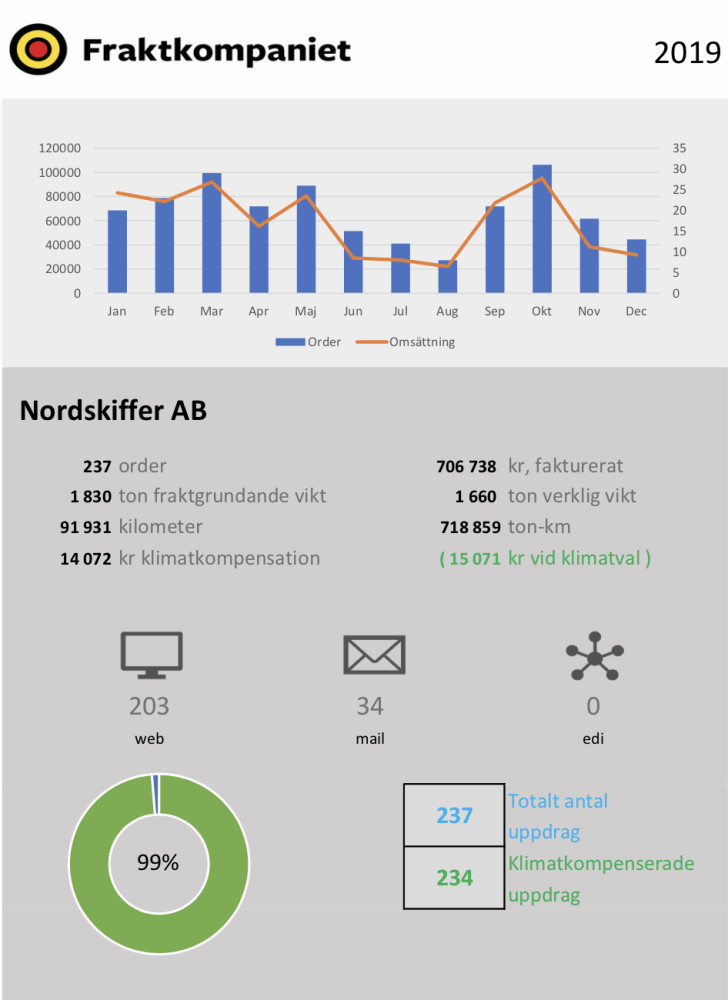 